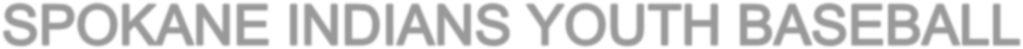 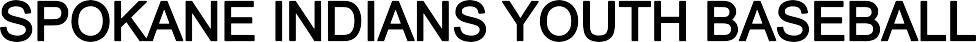 2024 Financial Assistance Application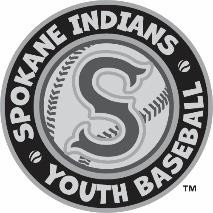 Complete the following, attach required documents and email to info@siyb.org.Please printApplicant Name: Parent/Guardian (not child) 					 Street Address 	City 		State 	Zip 		 Primary Phone 		 Email 			Have you applied for SIYB Financial Assistance before?	YES 	 NOYearSpecial circumstance 	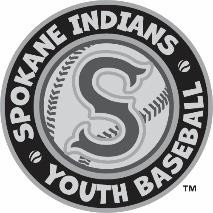 Upon completing and signing this application, I certify that have read the application process and that the information supplied herein is true, accurate and complete to the best of my knowledge. Falsification of any information provided for consideration of financial assistance will be grounds for denial or immediate revoke of any awarded financial assistance by SIYB.signature	dateFinancial Assistance ApplicationSpokane Indians Youth Baseball sports activities are intended for all children of the Greater Spokane Area. We strive to keep costs down and to engage the greater community in coming along side us to assist with financial needs. We are thankful you may benefit from these efforts.Please review the application process and benefits of Financial Assistance 2024ALL Applicants: Submit Application with Income VerificationIncome Verification limited to one (1) of these two optionsSchool lunch letter to include each school-aged playerTax return, name of child/children to be listed as dependentsIMPORTANT things you want to knowApplication must be received one week prior to a registration deadline. Applications received after this may not be processed in time of registration deadlineApplications are processed in the order received and may require one week to process.Discount must be approved before registration and is applicable only to future registrations, no retroactive discount.Registration with Financial Assistance discount NOW available online. Please email info@siyb.org on how to register online with a scholarship.Player portion of fees must be paid in full at time of registrationAward Level50% discount for Recreational league play and Camps.We are pleased you have chosen SIYB for your baseball and softball activities and we look forward to a great season.Thank you! SIYB StaffFamily Members at Home (including self)AgeBirthdateGenderFamily Members at Home(including self)AgeBirthdateGender